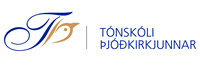 UMSÓKN UM SKÓLAVISTSkólaárið 2020-2021Top of FormNafn:       Kennitala:      Heimili:        Sími:       Netfang:      Póstnr:        Póstfang:         Farsími:                           Merkið í kassann við þær greinar sem þið óskið að taka Top of FormBottom of FormAðalgreinarORGOrgel KÓS-104Kórstjórn IKÓS-204Kórstjórn IIKÓS-304Kórstjórn IIILTO-104Litúrgískur orgelleikur ILTO-204Litúrgískur orgelleikur IILTO-304Litúrgískur orgelleikur IIIStuðningsgreinarSÖNSöngur HBL-101Hljómborðsleikur -Tölusettur bassi HBL-121Hljómborðsleikur - bókstafahljómar Bóklegar greinarKFR-102Kirkjufræði IKFR-201Kirkjufræði IIKSF-101Kirkjusöngfræði - GrunnurKSF-201Kirkjusöngfræði -TónbókmenntirSHF-102Sálma & helgisiðafræði SHF-202Sálma & helgisiðafræði SHF-302Sálma & helgisiðafræðiOFR-103Orgelfræði